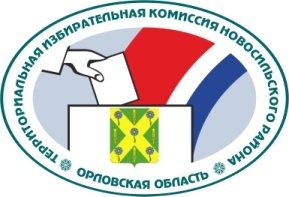 ОРЛОВСКАЯ ОБЛАСТЬТЕРРИТОРИАЛЬНАЯ ИЗБИРАТЕЛЬНАЯ КОМИССИЯНОВОСИЛЬСКОГО РАЙОНАРЕШЕНИЕ           24 августа 2022 г.                                                                       № 20/92г. НовосильВ соответствии со статьей 63 Федерального закона от 12 июня 2002 года № 67-ФЗ «Об основных гарантиях избирательных прав и права на участие в референдуме граждан Российской Федерации», статьей 211 Закона Орловской области от 30 июня 2010 года № 1087-ОЗ «О регулировании отдельных правоотношений, связанных с выборами в органы местного самоуправления муниципальных образований на территории Орловской области», постановлением Избирательной комиссии Орловской области от 24 мая 2022 года № 8/56-7 «О возложении исполнения полномочий по подготовке и проведению выборов в органы местного самоуправления, местного референдума на территории Орловской области», решением территориальной избирательной комиссии Новосильского района от 21 июня 2022 года № 8/25 «О возложении полномочий окружных избирательных комиссий одномандатных избирательных округов по дополнительным выборам депутатов Новосильского городского Совета народных депутатов седьмого созыва по одномандатным избирательным округам №7 и №10 на территориальную избирательную комиссию  Новосильского района», решением  территориальной избирательной комиссии Новосильского района от 21 июня 2022 года № 8/26 «О возложении полномочий окружных избирательных комиссий одномандатных избирательных округов по дополнительным выборам депутата Зареченского Совета народных депутатов шестого созыва по одномандатному избирательному округу №8 на территориальную избирательную комиссию  Новосильского района» территориальная избирательная комиссия Новосильского района РЕШИЛА:1.  Передать в  участковые  избирательные  комиссии  по акту избирательные  бюллетени  для  голосования  на  дополнительных выборах депутатов в органы местного самоуправления муниципальных образований на территории Новосильского района  в количестве согласно приложению.2.  Направить настоящее решение в соответствующие участковые избирательные комиссии.3.  Контроль за исполнением настоящего решения возложить на секретаря территориальной избирательной комиссии Новосильского района.4.  Разместить настоящее решение на сайте территориальной избирательной комиссии Новосильского района в информационно-телекоммуникационной сети «Интернет».Председатель территориальнойизбирательной комиссии 					         Е.А. ХолодоваСекретарь территориальнойизбирательной комиссии      					         Н.В. Абрамкина Приложениек решению территориальной избирательной комиссии Новосильского районаот 24 августа 2022 года № 20/92Количество  избирательных  бюллетеней  для  голосования  на  дополнительных выборах депутатов в органы местного самоуправления муниципальных образований на территории Новосильского района, передаваемых в  участковые  избирательные  комиссии  О распределении избирательных бюллетеней для голосования на дополнительных выборах депутатов в органы местного самоуправления муниципальных образований на территории Новосильского района по участковым избирательным комиссиям № УИК№ округаЧисло избирателейКоличество передаваемых избирательных бюллетеней5317236230532102332305398126120